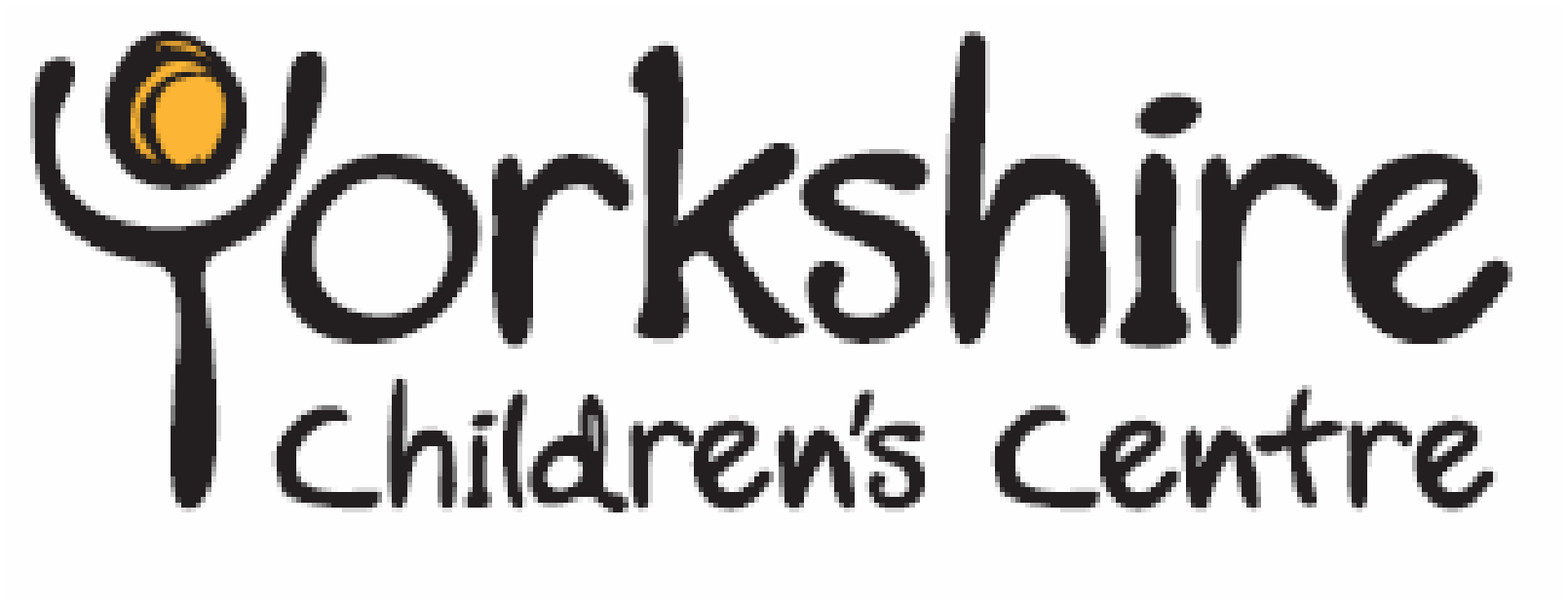 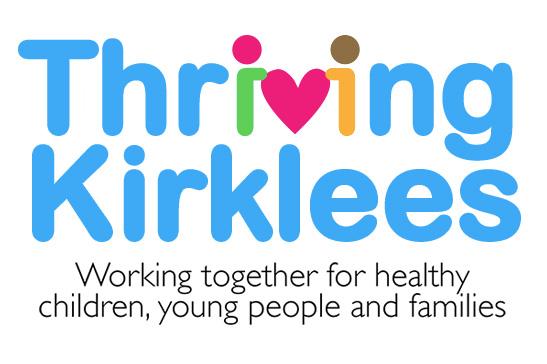 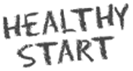 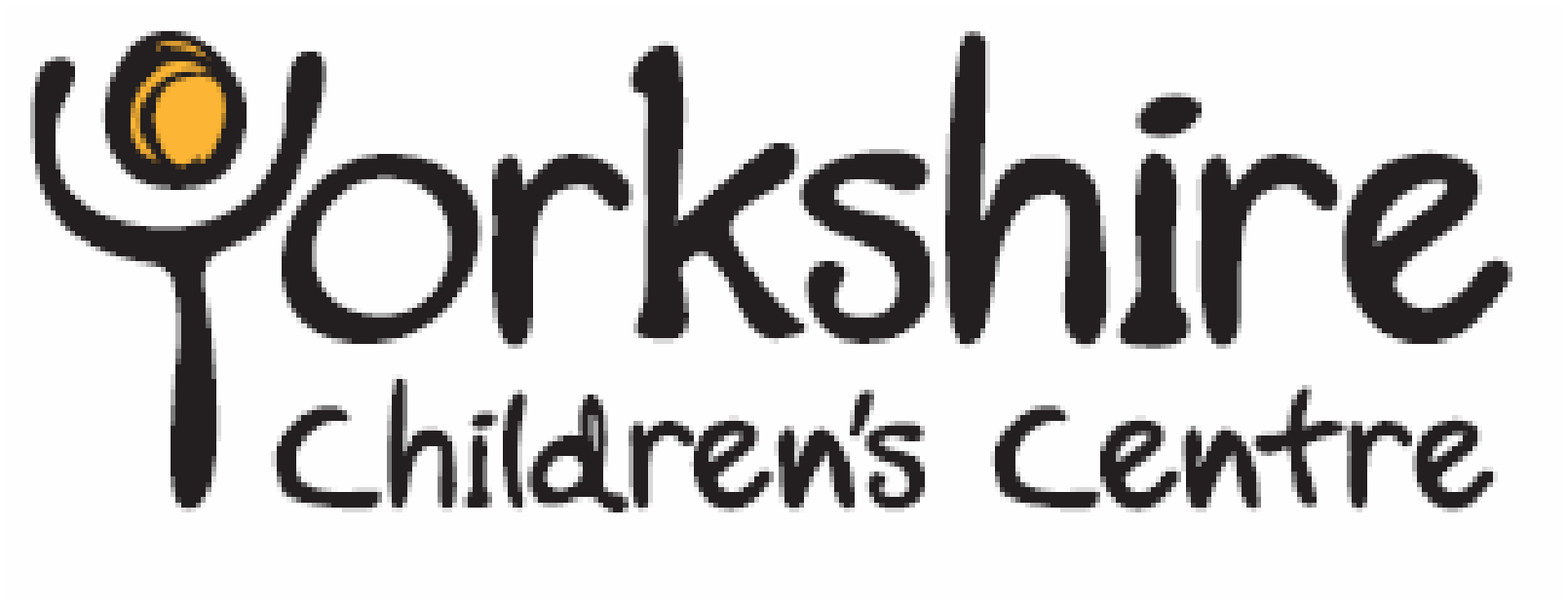 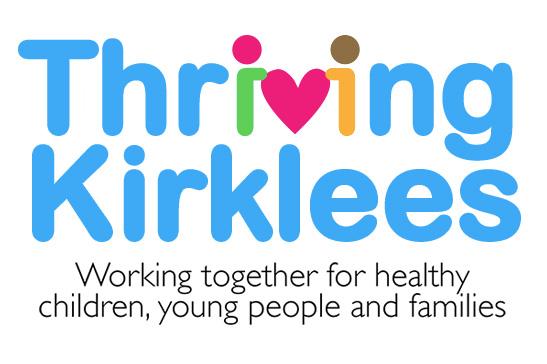 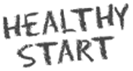 SOUTH KIRKLEES – Collection Points 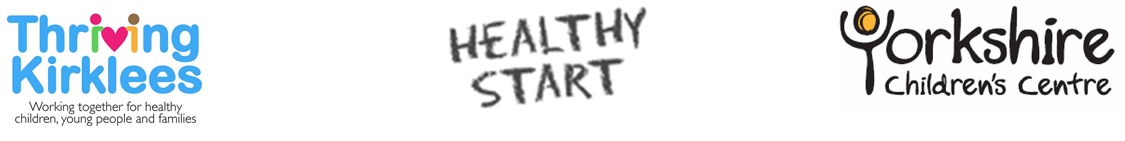 Centre NameAddressPostcodeCentre TypeContact NumberOpening HoursAuntie Pam’s Huddersfield2 New Street, HuddersfieldHD1 2ARCommunity Service Centre01484 414775Tues & Thurs, 10am to 3pmZA Akram2 Thorne Road, Thornton Lodge, HuddersfieldHD1 3JJPharmacy01484 420070Mon-Weds and Fri:9.30am – 6.30pm& Thur 9.30am – 1.30pm (Closed between 1pm and 2pm for sanitizing)Thornton Lodge Early Years CentreCommunity Centre, Brook Street, Thornton LodgeHD1 3JWNursery/Community Centre01484 548392Contact centre for opening timesLockwood Pharmacy227 Lockwood Road, HuddersfieldHD1 3TGPharmacy01484 480567Mon – Sat  8am – Midnight  &  Sun 9am to 10pmMedicare ChemistsMeltham Road Surgery, 9 Meltham RoadHD1 3UPPharmacy01484 532169Mon, Weds, Thurs, Fri, 8:30am to 6:30pmTues: 8:30am to 7pmPrincess Royal Health CentreGreenhead Rd, HuddersfieldHD1 4EWHealth Centre030 3330 9994Mon  - Fri, 8:00am to 4:00pmYorkshire Children’s Centre2 New North Parade, HuddersfieldHD1 5JPChildren’s Centre01484 415465Mon – Fri 8.00am – 5.30pm          The Chestnut Centre2a Chestnut St, Sheepridge, HuddersfieldHD2 1HJChildren’s Centre01484 516444Mon – Fri, 9:00am – 5:00pmHolly Bank Nursery1 Cambridge Street, HuddersfieldHD2 2AENursery01484 429464Contact centre for opening timesST Shaw LtdSpaines Road, Fartown, HuddersfieldHD2 2QAPharmacy01484 429628Mon – Fri 9.00am – 6.15pm   Fartown Health CentreSpaines Road, Fartown, HuddersfieldHD2 2QAHealth Centre030 3330 9995Mon – Fri, 8:30am – 6:30pmOakwood House Nursery2 Hungerford Road, Edgerton, HuddersfieldHD3 3ALNursery01484 431384Contact centre for opening timesHarlequin NurseryHalifax Road, Edgerton, HuddersfieldHD3 3ASNursery01484 519542Contact centre for opening timesPortland House55 New Hey Road, Lindley, HuddersfieldHD3 4ALNursery01484 538880Contact centre for opening timesLes Enfants Private Day Nursery: Total FitnessTandem Mills,Wakefield Road,HuddersfieldHD5 0ALNursery01484 513001Contact centre for opening timesAlmond House9 Forest Rd, Huddersfield HD5 8EUNursery01484 426002Contact centre for opening timesLes Enfants Private Day Nursery486 – 490 Wakefield Road,Waterloo,HuddersfieldHD5 8PUNursery01484 453455Contact centre for opening timesHome-Start87 Coule Road,Dalton,HuddersfieldHD5 9RNCommunity Service Centre01484 421925Contact centre to check it’s staffedMill Hill Health Centre86 Dalton Green Lane, Dalton, HuddersfieldHD5 9TSHealth Centre030 3330 9975Mon – Fri, 8:30am – 4:30pmSlaithwaite Town HallCross Street,Slaithwaite,HuddersfieldHD7 5AFCommunity Service CentreMon – Fri, 9:30am to 11:30amLinthwaite Clough Community Childcare GroupCedar Block behind Linthwaite Clough Chapel Hill, LinthwaiteHuddersfieldHD7 5NJCommunity Service Centre01484 841994Contact centre for opening timesDenby Dale First and Pre-SchoolGilthwaites Lane,Denby Dale,HuddersfieldHD8 8SGSchool01484 222916Contact centre for opening timesMedicare ChemistsUnit 5, Riverside Shopping Centre, HolmfirthHD9 3AZPharmacy01484 683945Mon to Fri 9am – 5.30pm & Sat 9am–12pmHolme Valley Memorial HospitalHuddersfield Road, HolmfirthHD9 3TSHealth Centre030 3330 9689N/AMedicare Chemists8-10 Westgate, Honley, HuddersfieldHD9 6AAPharmacy01484 661818Mon – Fri9am – 12.30pm & 1.30pm to 6.30pmSat 9am – 12.30pmValley Pharmacy1st Floor, New Mill Village Store      Holmfirth Road, HolmfirthHD9 7JYPharmacy01484 766097Mon – Fri 9am – 6pm & Sat 9am – 1pm